Памятка для родителей об обеспечении безопасности детей в период весеннего паводкаВ связи с продолжающимся интенсивным снеготаянием посещение в эти весенние дни водоемов опасно для жизни!      Необходимо усилить контроль за поведением детей, разъяснить им недопустимость игр вблизи водоемов и не оставлять без присмотра ребенка у водоема.     Весной, во время ледохода, на реках и водоемах появляется большое количество льдин, которые привлекают детей. Катание и проведение других развлечений на льдинах нередко заканчиваются купанием в ледяной воде, поскольку льдины часто переворачиваются, разламываются, сталкиваются между собой, ударяются о предметы, находящиеся в воде, попадают в водовороты.    Весенний лед беспечности не прощает!    Во время весеннего паводка происходит немало несчастных случаев с людьми на воде из-за невыполнения элементарных правил предосторожности. Одни этих правил не знают, другие же ими пренебрегают. Между тем во время весеннего паводка они должны выполняться каждым человеком. Общеизвестно, что под воздействием весеннего солнца лёд становится рыхлым и непрочным, хотя внешне он кажется крепким. Под такой лёд можно легко провалиться.В период паводка очень опасны карьеры, мелкие водоёмы, сообщающиеся протоками. Вода в них поднимается, заполняет водоём, и там, где накануне ещё было мелко, на другой день глубина может резко увеличиться, что представляет большую опасность.    Весной особенно часты несчастные случаи с детьми и подростками. Дети спешат на пруд, к реке, чтобы в последний раз покататься на коньках, спуститься с крутого берега на санках или просто поиграть на льду. С началом ледохода ребята собираются на берегу реки, пытаются пройти по льду и даже забраться на плавающую льдину. Всё это связано с большим риском и опасностью для жизни. Катание на льдинах, брёвнах, плотах нередко приводит к трагическим последствиям.    Необходимо, чтобы в период весеннего паводка  дома детям разъясняли, какая опасность их подстерегает во время игр на льду. Родители должны установить строгий контроль за детьми, ни в коем случае не допускать, чтобы они находились без присмотра вблизи водоёмов.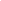    Дети не всегда сознают опасности, которые их поджидают, вот почему чаще всего несчастные случаи происходят с детьми. Ответственность за жизнь и здоровье детей, особенно в период весеннего паводка, лежит на Вас, уважаемые родители. Будьте внимательны и тогда ваши дети будут здоровы.